Где брать методики педагогической диагностики?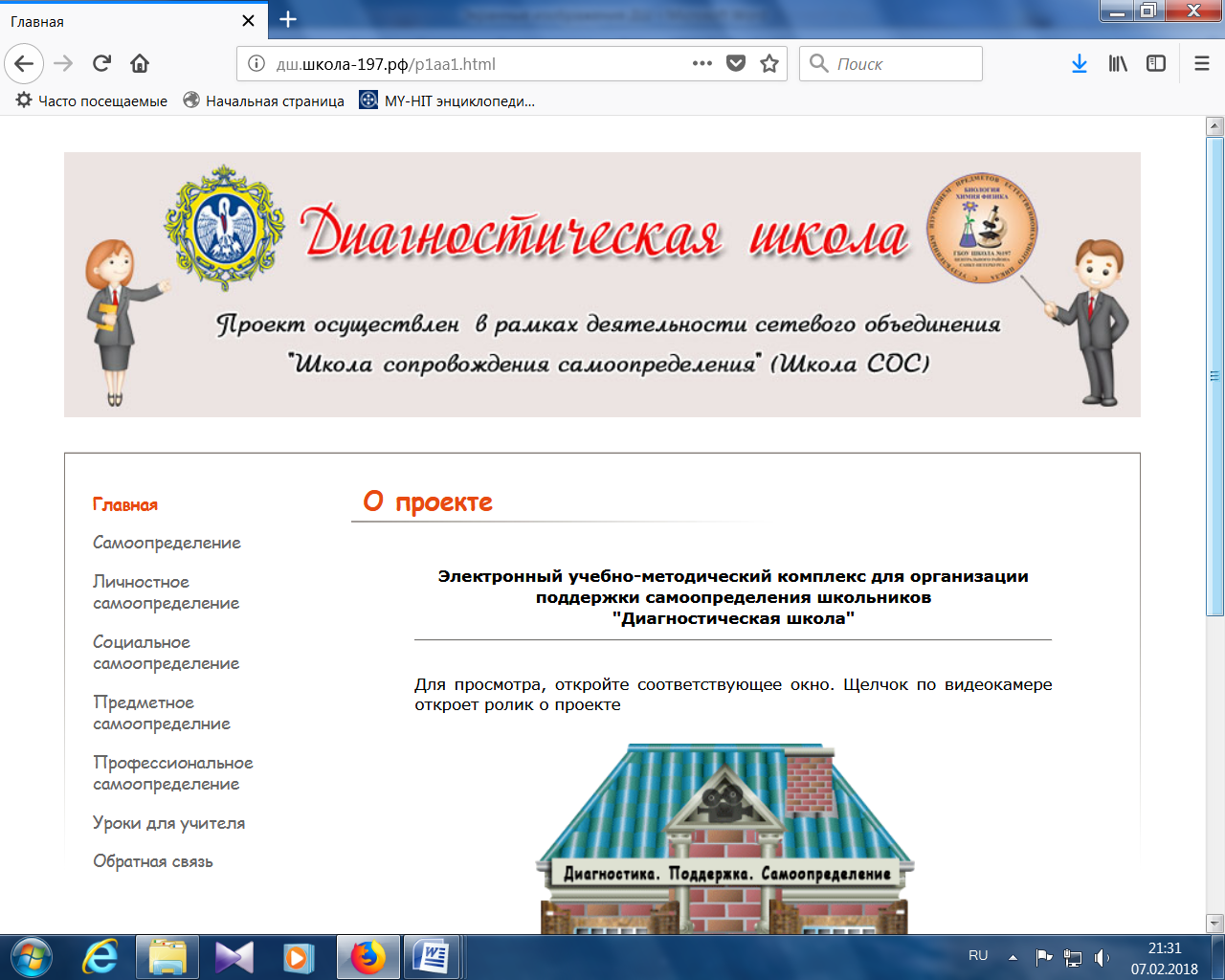 http://дш.школа-197.рф/p1aa1_kol.html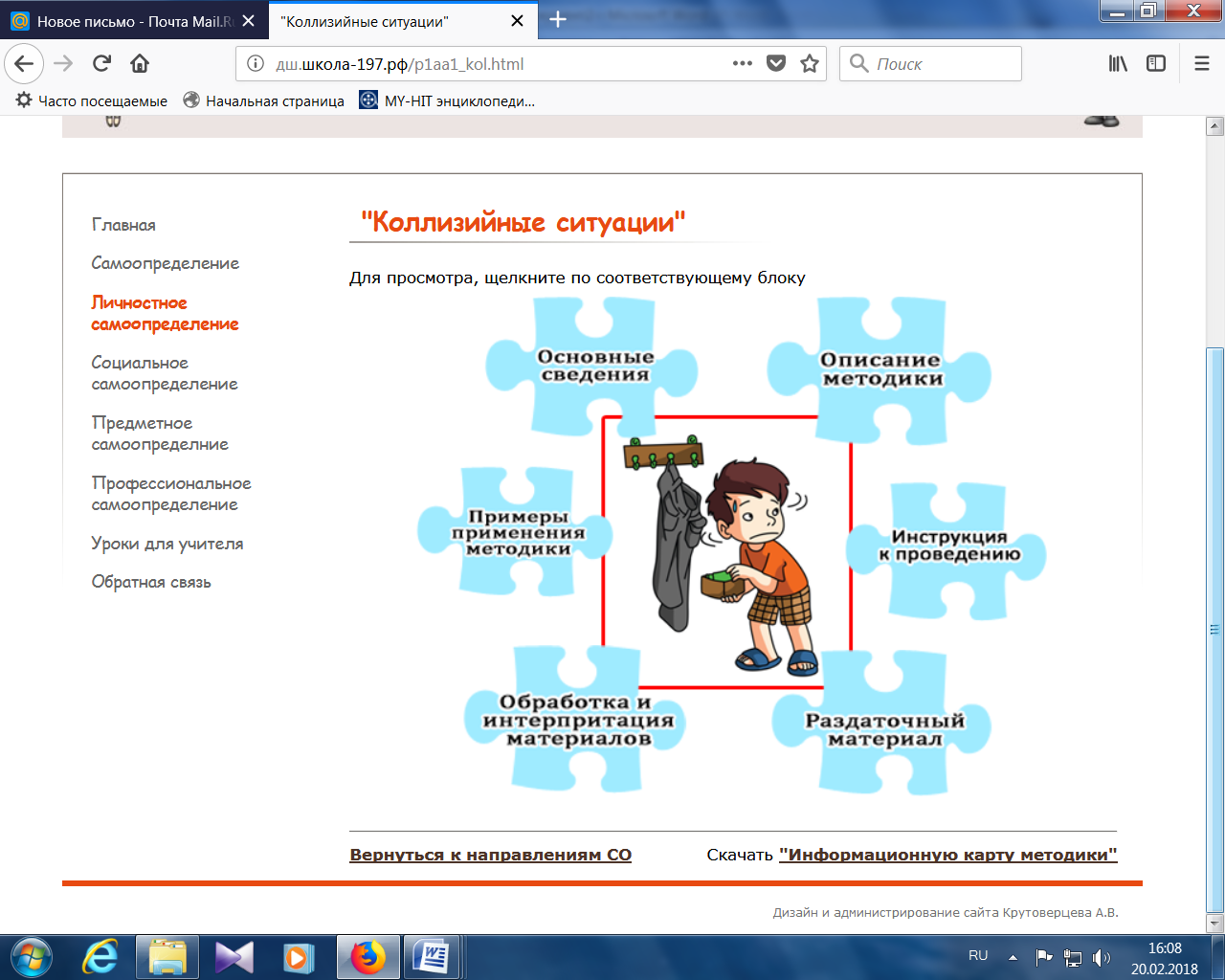 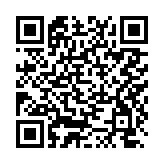 